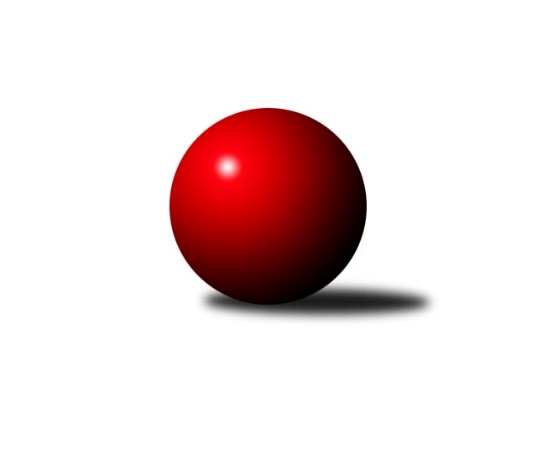 Č.8Ročník 2021/2022	20.11.2021Nejlepšího výkonu v tomto kole: 1654 dosáhlo družstvo: TJ Lomnice EKrajská soutěž 1.třídy KV 2021/2022Výsledky 8. kolaSouhrnný přehled výsledků:Kuželky Aš E	- TJ Lomnice E	4:8	1615:1654		20.11.TJ Šabina B	- So.Útvina B	4:8	1458:1505		20.11.Loko Cheb D 	- Kuželky Aš D	12:0	1649:1570		20.11.Kuželky Aš F	- Kuželky Ji.Hazlov C	2:10	1285:1504		20.11.Tabulka družstev:	1.	TJ Lomnice F	7	6	1	0	61 : 23 	 	 1519	13	2.	Kuželky Aš E	7	6	0	1	64 : 20 	 	 1593	12	3.	TJ Lomnice E	7	6	0	1	60 : 24 	 	 1585	12	4.	Kuželky Aš D	8	4	0	4	51 : 45 	 	 1510	8	5.	So.Útvina B	7	3	1	3	38 : 46 	 	 1477	7	6.	Loko Cheb D	7	3	0	4	40 : 44 	 	 1441	6	7.	TJ Šabina B	7	2	0	5	35 : 49 	 	 1438	4	8.	Kuželky Ji.Hazlov C	7	1	0	6	23 : 61 	 	 1439	2	9.	Kuželky Aš F	7	0	0	7	12 : 72 	 	 1341	0Podrobné výsledky kola:	 Kuželky Aš E	1615	4:8	1654	TJ Lomnice E	František Mazák ml.	 	 203 	 212 		415 	 2:0 	 388 	 	195 	 193		Silva Trousilová	Radovan Duhai	 	 204 	 178 		382 	 0:2 	 413 	 	213 	 200		Luboš Kožíšek	Vladimír Míšanek	 	 173 	 197 		370 	 0:2 	 409 	 	218 	 191		Iva Knesplová Koubková	František Mazák st.	 	 214 	 234 		448 	 2:0 	 444 	 	224 	 220		Petra Prouzovározhodčí: František MazákNejlepší výkon utkání: 448 - František Mazák st.	 TJ Šabina B	1458	4:8	1505	So.Útvina B	Michaela Pešková	 	 180 	 173 		353 	 2:0 	 336 	 	184 	 152		Pavel Sýkora	Patricia Bláhová	 	 171 	 166 		337 	 0:2 	 391 	 	193 	 198		Jiří Kubínek	Aleš Lenomar	 	 178 	 169 		347 	 0:2 	 412 	 	199 	 213		Jaroslav Palán	Stanislav Květoň	 	 206 	 215 		421 	 2:0 	 366 	 	181 	 185		Karel Pejšekrozhodčí: Gerhard BrandlNejlepší výkon utkání: 421 - Stanislav Květoň	 Loko Cheb D 	1649	12:0	1570	Kuželky Aš D	Adolf Klepáček	 	 226 	 211 		437 	 2:0 	 407 	 	196 	 211		Jiří Plavec	Pavel Pokorný	 	 196 	 200 		396 	 2:0 	 379 	 	198 	 181		Anna Davídková	Yvona Mašková	 	 175 	 216 		391 	 2:0 	 389 	 	197 	 192		Milada Viewegová	Pavel Feksa	 	 228 	 197 		425 	 2:0 	 395 	 	192 	 203		František Repčíkrozhodčí:  Vedoucí družstevNejlepší výkon utkání: 437 - Adolf Klepáček	 Kuželky Aš F	1285	2:10	1504	Kuželky Ji.Hazlov C	Jan Doskočil	 	 154 	 162 		316 	 0:2 	 362 	 	189 	 173		Tomáš Tuček *1	Ivana Grünerová	 	 152 	 189 		341 	 0:2 	 395 	 	203 	 192		Jan Bartoš	Václav Vieweg	 	 196 	 190 		386 	 2:0 	 383 	 	183 	 200		Miloš Peka	Libor Grüner *2	 	 109 	 133 		242 	 0:2 	 364 	 	186 	 178		Veronika Fantovározhodčí: Marie Kovářovástřídání: *1 od 56. hodu Ludmila Harazinová, *2 od 51. hodu Františka PokornáNejlepší výkon utkání: 395 - Jan BartošPořadí jednotlivců:	jméno hráče	družstvo	celkem	plné	dorážka	chyby	poměr kuž.	Maximum	1.	Stanislav Květoň 	TJ Šabina B	427.67	296.3	131.4	5.8	3/3	(444)	2.	Adolf Klepáček 	Loko Cheb D 	421.75	283.3	138.4	4.4	4/4	(437)	3.	František Mazák  st.	Kuželky Aš E	415.17	295.6	119.6	8.8	4/4	(450)	4.	Marie Hertelová 	Kuželky Aš D	411.42	289.7	121.8	6.9	3/4	(422)	5.	Petra Prouzová 	TJ Lomnice E	409.63	285.3	124.4	7.9	4/4	(444)	6.	Václav Vieweg 	Kuželky Aš F	409.00	287.1	121.9	7.0	2/3	(431)	7.	Klára Egererová 	TJ Lomnice E	407.33	284.1	123.2	11.9	3/4	(432)	8.	František Mazák  nejml.	Kuželky Aš E	402.33	283.0	119.3	9.7	3/4	(416)	9.	Jiří Kubínek 	So.Útvina B	396.00	285.1	110.9	9.1	5/5	(434)	10.	Silva Trousilová 	TJ Lomnice E	393.78	276.9	116.8	9.8	3/4	(453)	11.	Jaroslav Palán 	So.Útvina B	392.67	273.5	119.1	11.8	5/5	(446)	12.	Radovan Duhai 	Kuželky Aš E	392.44	275.2	117.3	11.1	4/4	(437)	13.	Iva Knesplová Koubková 	TJ Lomnice E	388.71	271.8	116.9	7.0	4/4	(409)	14.	František Burian 	TJ Lomnice F	388.11	278.7	109.4	11.3	3/4	(411)	15.	Jan Bartoš 	Kuželky Ji.Hazlov C	387.75	269.5	118.3	12.0	4/4	(404)	16.	Jiří Beneš 	TJ Šabina B	386.00	278.7	107.3	12.7	3/3	(396)	17.	Luboš Kožíšek 	TJ Lomnice E	384.67	273.7	111.0	14.3	3/4	(413)	18.	Daniel Furch 	TJ Lomnice F	384.00	276.3	107.7	10.0	3/4	(396)	19.	Karel Pejšek 	So.Útvina B	383.60	282.9	100.7	13.9	5/5	(428)	20.	Rudolf Schimmer 	TJ Lomnice F	378.38	273.4	105.0	10.9	4/4	(420)	21.	Ladislav Litvák 	TJ Lomnice F	375.83	279.8	96.1	13.5	4/4	(387)	22.	Vladimír Míšanek 	Kuželky Aš E	374.67	273.8	100.9	13.1	4/4	(423)	23.	Pavel Feksa 	Loko Cheb D 	374.00	270.0	104.0	12.1	3/4	(425)	24.	Miloš Peka 	Kuželky Ji.Hazlov C	374.00	271.4	102.6	15.3	4/4	(414)	25.	František Repčík 	Kuželky Aš D	372.11	264.8	107.3	12.9	3/4	(419)	26.	Jiří Plavec 	Kuželky Aš D	372.00	268.8	103.3	11.7	4/4	(407)	27.	Anna Davídková 	Kuželky Aš D	365.00	261.9	103.1	13.9	4/4	(393)	28.	Yvona Mašková 	Loko Cheb D 	361.31	263.0	98.3	15.6	4/4	(391)	29.	Ludmila Harazinová 	Kuželky Ji.Hazlov C	357.42	255.8	101.7	13.0	3/4	(395)	30.	Patricia Bláhová 	TJ Šabina B	355.00	255.8	99.3	13.8	2/3	(370)	31.	Aleš Lenomar 	TJ Šabina B	342.08	256.2	85.9	19.8	2/3	(347)	32.	Jan Doskočil 	Kuželky Aš F	339.60	248.2	91.4	19.8	2/3	(365)	33.	Františka Pokorná 	Kuželky Aš F	339.00	253.8	85.2	18.6	3/3	(363)	34.	Ivana Grünerová 	Kuželky Aš F	324.56	241.3	83.2	17.2	3/3	(341)	35.	Josef Jančula 	Loko Cheb D 	319.38	237.6	81.8	19.6	4/4	(349)	36.	Michaela Pešková 	TJ Šabina B	314.88	230.0	84.9	17.0	2/3	(353)	37.	Libor Grüner 	Kuželky Aš F	293.78	211.9	81.9	23.2	3/3	(327)	38.	Pavel Pešek 	TJ Šabina B	285.67	216.3	69.3	24.7	3/3	(295)		Michal Hric 	Loko Cheb D 	423.50	286.0	137.5	6.5	1/4	(434)		František Mazák  ml.	Kuželky Aš E	422.83	283.7	139.2	4.3	2/4	(474)		Tomáš Tuček 	Kuželky Ji.Hazlov C	415.00	287.0	128.0	12.0	1/4	(415)		Václav Buďka 	Kuželky Aš D	403.63	294.1	109.5	10.4	2/4	(414)		Pavel Pokorný 	Loko Cheb D 	396.00	291.0	105.0	15.0	1/4	(396)		Milada Viewegová 	Kuželky Aš D	381.33	289.7	91.7	14.7	2/4	(395)		Ludvík Maňák 	TJ Lomnice F	376.00	268.0	108.0	11.5	2/4	(392)		František Krátký 	TJ Lomnice F	368.50	275.0	93.5	18.0	1/4	(376)		Jitka Červenková 	So.Útvina B	368.00	290.0	78.0	16.0	1/5	(368)		Veronika Fantová 	Kuželky Ji.Hazlov C	358.00	254.0	104.0	11.2	2/4	(366)		Jaroslav Bendák 	TJ Lomnice F	356.50	272.5	84.0	17.0	2/4	(378)		Pavel Sýkora 	So.Útvina B	352.00	256.0	96.0	11.5	2/5	(368)		Karel Drozd 	So.Útvina B	339.00	253.0	86.0	19.0	1/5	(339)		Martin Michalec 	So.Útvina B	314.00	240.0	74.0	23.0	1/5	(314)		Vlasta Peková 	Kuželky Ji.Hazlov C	309.00	238.5	70.5	23.0	2/4	(317)		Marie Kovářová 	Kuželky Aš F	240.00	177.0	63.0	24.0	1/3	(240)Sportovně technické informace:Starty náhradníků:registrační číslo	jméno a příjmení 	datum startu 	družstvo	číslo startu
Hráči dopsaní na soupisku:registrační číslo	jméno a příjmení 	datum startu 	družstvo	Program dalšího kola:9. kolo27.11.2021	so	12:30	TJ Lomnice F - Kuželky Aš E	27.11.2021	so	14:30	TJ Šabina B - Loko Cheb D 	27.11.2021	so	15:00	TJ Lomnice E - Kuželky Aš F				Kuželky Aš D - -- volný los --	28.11.2021	ne	10:00	So.Útvina B - Kuželky Ji.Hazlov C	Nejlepší šestka kola - absolutněNejlepší šestka kola - absolutněNejlepší šestka kola - absolutněNejlepší šestka kola - absolutněNejlepší šestka kola - dle průměru kuželenNejlepší šestka kola - dle průměru kuželenNejlepší šestka kola - dle průměru kuželenNejlepší šestka kola - dle průměru kuželenNejlepší šestka kola - dle průměru kuželenPočetJménoNázev týmuVýkonPočetJménoNázev týmuPrůměr (%)Výkon4xFrantišek Mazák st.Kuželky Aš E4485xFrantišek Mazák st.Kuželky Aš E119.874482xPetra ProuzováTJ Lomnice E4442xPetra ProuzováTJ Lomnice E118.84446xAdolf KlepáčekLoko Cheb D4376xStanislav KvětoňŠabina B114.534212xPavel FeksaLoko Cheb D4253xJaroslav PalánÚtvina B112.084126xStanislav KvětoňŠabina B4214xFrantišek Mazák ml.Kuželky Aš E111.044154xFrantišek Mazák ml.Kuželky Aš E4151xLuboš KožíšekTJ Lomnice E110.51413